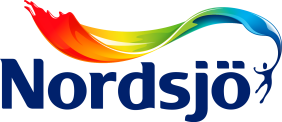 8. desember 2017

En ny xtremt god takmaling fra NordsjöNordsjö presenterer Professional Xtreme 1, en ny generasjon helmatt og refleksfri takmaling som er enkel å påføre, har en optimal dekkevne, er enda hvitere og har perfekte flekkegenskaper. Takmalingen som helt enkelt er utviklet for å tilfredsstille håndverkernes krav til et perfekt resultat.Det som karakteriserer denne takmalingen, er at den i tester av profesjonelle malere og i laboratorium, oppfyller og får klart godkjent på samtlige krav som stilles til en takmaling; dekkevne, hvithet, påføring, utbedring (flekkmaling) og lik glans fra alle vinkler. Derfor har Nordsjö valgt å kalle den for Nordsjo Professional Xtreme 1, helt enkelt en ekstremt komplett takmaling.Å kunne tilby håndverkerne et produkt som oppfyller alle viktige krav som forventes av en moderne takmaling, føles ekstremt bra, sier Christine Berglund, Nordisk markedssjef i Nordsjö. Hun legger til at produktet kommer til å gjøre det både enklere og smidigere for håndverkerne å levere et perfekt resultat som igjen gir fornøyde kunder.Nordsjö Professional Xtreme 1 er beregnet til innendørs bruk, og egner seg spesielt godt til nybyggproduksjon, og i rom med store lysinnslipp, på flater som puss, betong, lettbetong, bygningsplater av ulike slag, glassfibervev, mm. Produktet kan påføres med sprøyte, rulle eller pensel, og finns i emballasjestørrelsene 2,5L, 10L og 100L.  Produktet oppfyller også kravet til miljømerket Svanen.Produktegenskaper - Nordsjö Professional Xtreme 1:HelmattOptimal dekkevneRefleksfri - samme glans fra alle vinkler Enda hviterePerfekte flekkegenskaperEnkel å påføreLes mer på www.nordsjoprofessional.no----------
For ytterligere informasjon, er du velkommen til å kontakte våre teknikere:Per Myhre, per.myhre@akzonobel.com, mobil: 990 08 981Tommy Haraldseth, tommy.haraldseth@akzonobel.com, mobil: 918 05 629Om Nordsjö 
Nordsjö-varemerket har sitt opphav i Nordström & Sjögren AB, som startet opp virksomheten allerede i 1903. I dag er Nordsjö et av Nordens ledende og mest nyskapende varemerker. Vi har et sterkt fokus på å utvikle og fremstille produkter som ivaretar miljøet – vår ambisjon er alltid å ligge ett steg i forkant av bestemmelser og krav i samfunnet. Ved anlegget i Sege utenfor Malmö, som er Nordens største, utvikler og fremstiller vi maling, lakk, sparkel og beis for både privatforbrukere og yrkesmalere. Nordsjö er en del av AkzoNobel-konsernet, en av verdens største malingsleverandører.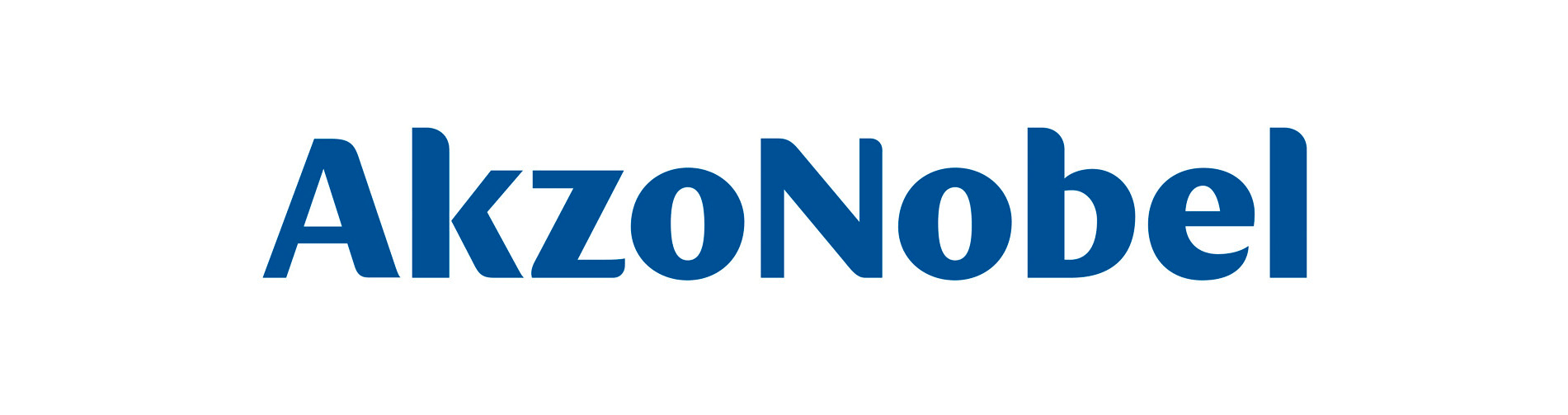 